Questionnaire patient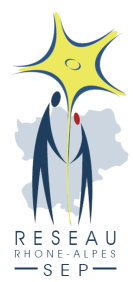 Ce questionnaire a pour objectifs de nous aider à mieux vous connaître et à mieux comprendre vos attentes envers le groupe d’art du collage afin de répondre au mieux à votre demande. Il n’y a donc pas de bonnes ou de mauvaises réponses. Que faîtes-vous régulièrement pour passer un moment agréable, pour votre bien-être physique et/ou psychologique ? (loisirs, soins du corps, sports, partager un moment avec des ami(e)s/de la famille, faire des projets professionnels/personnels, s’inscrire à une activité, se remémorer des souvenirs agréables, acheter quelque chose qui vous fait plaisir, faire un bon repas…etc.)………………………………………………………………………………………………………………………………………………………………………………………………………………………………………………………………………………………………………………………………………………………………………………………………………………………………………………………………………………………………………        Si vous n’avez pas d’activité « plaisir », pouvez-vous dire pourquoi ?………………………………………………………………………………………………………………………………………………………….....................................................................................................................................................................Parlez-vous facilement de votre maladie ?Oui		Non		Ne sais pasLorsque vous le faites, qu’avez-vous besoin d’exprimer (votre stress, vos symptômes, les efforts au quotidien que cela vous demande…etc.) ?………………………………………………………………………………………………………………………………………………………………….Si vous n’avez pas l’habitude de parler de votre maladie, pouvez-vous dire pourquoi ? (« je n’en ressens pas le besoin », « on m’a appris à garder les choses pour moi », « j’ai des difficultés à m’exprimer à ce sujet même si j’aimerais parfois le faire », « j’ai peur d’embêter les autres », « il n’y a rien à en dire », « je ne sais pas à qui en parler », « on ne me comprendrait pas »…etc.)………………………………………………………………………………………………………………………………………………………………………………………………………………………………………………………………………………………………………………………………………………………………………………………………………………………………………………………………………………………………………Comment pourriez-vous définir votre rapport à la maladie (plusieurs réponses possibles) ?Je lutte contre elle Je fais comme si la maladie n’est pas là plupart du tempsJe cherche à trouver ce qu’elle peut amener de positif dans ma vieJe suis en colère contre ce qui m’arriveJe participe activement à mes soins, au réaménagement de mon quotidien, je fais des projetsJe me dis que mes symptômes ne sont pas si graves, que ça ira mieuxJe pense que ma maladie m’empêche d’être autonome physiquement (logement, déplacement dans les rendez-vous…)Je pense avoir plus besoin de soutien moral pour réussir les choses, prendre des décisions qu’auparavantJe pense que je ne peux rien faire pour l’empêcher d’évoluerJe recherche toutes choses qui peuvent m’aider à me sentir mieuxTout tourne autour de ma maladieJe m’investis dans des associations de patients atteints de sclérose en plaquesAutre (précisez) : …………………………………………………………………………………………………………………………. Parlez-vous souvent de ce que vous ressentez, de vos émotions, de ce qui est important pour vous ?Jamais		Rarement		Quelquefois		SouventTrès souventSi vous n’avez pas l’habitude d’exprimer vos émotions ou de parler de vous, pouvez-vous dire pourquoi ? (« je n’en ressens pas le besoin », « on m’a appris à garder les émotions pour moi », « j’ai des difficultés à les exprimer devant quelqu’un même si j’aimerais parfois le faire », « j’ai peur d’embêter les autres », « je préfère avoir des émotions quand je suis seul(e) et que personne ne me regarde », « je ne sais pas à qui les exprimer », « je pourrais paraitre faible »…etc.)………………………………………………………………………………………………………………………………………………………………………………………………………………………………………………………………………………………………………………………………………………………………………………………………………………………………………………………………………………Diriez-vous que vous êtes quelqu’un qui sait prendre du temps pour soi ?Oui		Non		Ne sais pasPourquoi ?……………………………………………………………………………………………………………………………………………………………………………………………………………………………………………………………………………………………………………………Avez-vous déjà pratiqué des activités artistiques ou de loisirs créatifs ? Oui			Non	Si non, pouvez-vous dire pourquoi ?…………………………………………………………………………………………………………………………………………………………Si oui, la(les)quel(le)s :…………………………………………………………………………………………………………………………………………………………Si oui, quel(s) bénéfices(s) cela vous avez-t-il apporté?……………………………………………………………………………………………………………………………………………………………………………………………………………………………………………………………………………………………………………………Pratiquez-vous des activités artistiques ou de loisirs créatifs aujourd’hui ?Oui			Non	Si oui, la(les)quel(le)s :…………………………………………………………………………………………………………………………………………………………Vous est-il difficile de réaliser certains gestes avec vos mains ? vos bras ? Il m’est difficile de lever les bras au-dessus d’une certaine hauteur Il m’est difficile de réaliser des gestes fins avec mes doigts et mes mains (ex : découpage) ? Il m’est difficile de manipuler de petits objets Autres : …………………………………………………………………………………………………………………………………………..Vous est-il difficile de garder plusieurs minutes certaines positions (plusieurs réponses possibles) ? Il m’est difficile de rester debout plus de quelques minutesIl m’est difficile de rester assis sur une chaise de manière prolongéeIl m’est difficile de changer de position seul(e) Utilisez-vous dans votre quotidien une aide pour vous déplacer ?Non		Canne, béquille(s), bâtons de marche		DéambulateurFauteuil manuel	Fauteuil à assistance électrique	    Fauteuil électriqueAutres (précisez) :……………………………………………………………………………………………………………………………..  Si vous étiez pris dans le parcours de 6 séances proposé par le Réseau Rhône-Alpes SEP, vous sentez vous capable de vous rendre disponible pour cette activité malgré les contraintes horaires et de fréquence ?Oui			Non	                                                                                                                                                Merci de votre participation